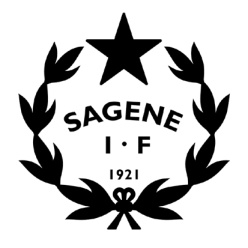 Tid: 		26. september 2018 kl. 18- 20Sted:		KlubbhusetInviterte:	Alle avdelingsledere, leder for Rumpeldunk.  Frafall: 		SAKSLISTEÅpning av møtetGodkjenning av innkallingen.Vedlegg: Innkalling LG- møte 26.09.2018.Vedtak: Innkallingen godkjennes uten anmerkninger.  Godkjenning av protokoll forrige LG- møte. Vedlegg: Protokoll LG- møte 30.08.2018.Vedtak: Protokollen godkjennes uten anmerkninger.  VedtakssakerStatus for deg og din avdeling – Runde rundt bordet, 2,5 min hver.  Klubbhuset og Bjølsenhallen – Kostnader innfl/oppus, arbeidsliste, markedsføring?, kioskkurs.Frivillige vakter i anleggene – Diskusjon/ erfaringsutveksling mellom avdelingene.Skal vi søke om å bli foregangsklubb i Oslo Idrettskrets? 100- års jubileum 2021 – Bokprosjekt i gang, se vedlegg.Kiropraktor – Vurdere tilbud og bestemme dager/ tider, se vedlegg. Sagene IFs kursplan – Ingen kurs i høst, har penger igjen, trenerforum? Fordeling av treningstider i vinter – Intern fordeling. Aktivitetsuke i høstferien – Pak orienterer.OrienteringssakerBehovsplan for idrett og friluftsliv 2019- 2028 – Endelig versjon legges fram onsdag.Modernisering av norsk idrett – 3 modeller for fremtidig organisering. Budsjettprosess 2019 – Starter 1/10 2018!House of Control – Tilganger er på vei ut!Kartleggingsskjema avdelingene – Følges opp i det enkelte arbeidsutvalg. Regnskapsrapport - Pr. 31.08.2018.Rapport utstående – Medlems- og treningsavgifter pr 31.08 (kun ledere pålogget sin Google konto)Vedtaksprotokoll ledergruppa – Oppfølging av vedtak. Styrets arbeid – les innkallinger og protokoller her. MØTEPLAN:SAKER FREMOVER:Driftsrutiner klubbhus og Bjølsenhallen.Nye regler for personvern (GDPR).Nye nettsider og nytt medlemssystem – Kravspesifikasjon Sportslig plan Budsjett 2019Møte ledergruppa26.09.2018Kl. 18- 20KlubbhusMøte ledergruppa25.10.2018Kl. 18- 20KlubbhusMøte ledergruppa28.11.2018Kl. 18- 20KlubbhusJulebord 12.12.2018Kl. 20- Klubbhus